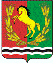 СОВЕТ     ДЕПУТАТОВМУНИЦИПАЛЬНОГО   ОБРАЗОВАНИЯ    ЗАГЛЯДИНСКИЙ СЕЛЬСОВЕТАСЕКЕЕВСКОГО РАЙОНА    ОРЕНБУРГСКОЙ ОБЛАСТИРЕШЕНИЕ29.12.2021                                                                   № 54О   бюджете  муниципального образованияЗаглядинский сельсовет на 2022 год и плановый период 2023 -2024годов          В соответствии со статьей 48 Устава муниципального образования Заглядинский сельсовет Совет депутатов решил:          1. Утвердить основные характеристики бюджета муниципального образования Заглядинский сельсовет на 2022-2024 годы ( далее- местный бюджет на 2022-2024 годы):- прогнозирующий общий объем доходов в сумме- 2022г-17137,164 тыс.рублей, 2023г – 18234,315 тыс.рублей, 2024г- 10136,8 тыс.рублей;- общий объем текущих расходов местного бюджета на 2022 год в сумме 17137,164 тыс.рублей, на 2023 год 18234,315 тыс.рублей, на 2024 год 10136,8 тыс.рублей;-  дефицит местного бюджета на 2022 -2024 годы не прогнозируется          2. Утвердить, что доходы местного бюджета в 2022-2024 годах, формируются за счет доходов от уплаты федеральных, региональных и местных налогов и сборов по нормативам, установленным законодательными актами Российской Федерации, субъекта  Российской Федерации и настоящим решением согласно приложения № 3           3. Учесть в местном бюджете на 2022-2024 годы поступления доходов по основным источникам и объем межбюджетных трансфертов, получаемых из других бюджетов в объеме согласно приложения № 4 к настоящему решению.           4. Возложить функции по администрированию доходов поступающих в доход бюджета муниципального образования на:-916- администрация муниципального образования Заглядинский сельсовет согласно приложения № 5           5. Утвердить распределение расходов местного бюджета на 2022-2024 годы по разделам, подразделам функциональной классификации расходов бюджетов Российской Федерации согласно приложению № 6 настоящего решения.           6. Утвердить распределение расходов местного бюджета на 2022-2024 годы по  ведомственной структуре расходов бюджетов Российской Федерации согласно приложению № 7    7. Утвердить распределение бюджетных ассигнований бюджета муниципального  образования Заглядинский сельсовет по разделам, подразделам, целевым статьям (муниципальным программам и не  программным направлениям деятельности), группам и подгруппам видов расходов  классификации расходов  на 2022-2024 годы согласно приложению № 8 настоящего решения            8.Утвердить распределение бюджетных ассигнований  муниципального  образования Заглядинский сельсовет по  целевым статьям (муниципальным программам и не программным направлениям деятельности), разделам, подразделам, группам и подгруппам видов расходов  классификации расходов на 2022-2024 годы согласно приложению № 9 настоящего решения           9. Утвердить в 2022-2024 годах межбюджетные трансферты выделяемые из местного  бюджета бюджету Асекеевского района и направляемые на финансирование расходов, связанных с передачей осуществления части полномочий органов местного самоуправления муниципального образования на районный уровень в размерах согласно приложению № 10 к настоящему решению.           10. Установить верхний предел муниципального внутреннего долга муниципального образования на 01.01.2023, на 01.01.2024, на 01.01.2025 по долговым обязательствам муниципального образования Заглядинский сельсовет в сумме 0,00 рублей           11. Установить в 2022-2024 годах предел расходов на обслуживание муниципального  долга муниципального образования в размере 0,0 тыс.рублей.           12. Установить, что заключение и оплата местными учреждениями и органами местного самоуправления муниципального образования договоров, исполнение которых осуществляется за счет средств местного бюджета производится в пределах утвержденных ими лимитов бюджетных обязательств в соответствии с ведомственной, функциональной и экономической классификациями расходов местного бюджета и с учетом принятых и неисполненных обязательств.- обязательства вытекающие из договоров, исполнение которых осуществляется за счет средств местного бюджета, принятые местными учреждениями им лимитов бюджетных обязательств, не подлежат оплате за счет средств местного бюджета в 2022-2024 годах.- учет обязательств, подлежащих исполнению за счет средств местного бюджета местными учреждениями и органами местного  самоуправления муниципального образования финансируемыми из местного бюджета на основе смет расходов и доходов,  обеспечивается через орган, осуществляющий кассовое обслуживание исполнения местного бюджета. Орган, осуществляющий кассовое обслуживание исполнения местного бюджета имеет право приостанавливать оплату расходов местных учреждений и органов местного самоуправления. Муниципального образования, нарушающих установленный администрацией муниципального образования порядок учета обязательств, подлежащих исполнению за счет средств местного бюджета.- договор, заключенный местным учреждением или органом местного самоуправления муниципального образования с нарушением требований настоящей статьи, либо его часть, устанавливающая повышенные обязательства местного бюджета подлежат признанию недействительными по иску вышестоящей организации или финансового органа администрации муниципального образования.           13. Органы местного самоуправления муниципального образования не в праве принимать в 2022-2024 годах решения по увеличению численности муниципальных служащих и работников учреждений и организаций бюджетной сферы находящихся в ведении органов  местного самоуправления муниципального образования.           14.Установить, что исполнения местного бюджета по казначейской системе осуществляется финансовым органом администрации муниципального образования с использованием лицевых счетов бюджетных средств открытых в органе,  осуществляющем кассовое обслуживание исполнения местного бюджета и в соответствии с законодательством Российской Федерации и законодательством субъектов Федерации.Установить, что кассовое обслуживание исполнения местного бюджета осуществляется органом, осуществляющим кассовое обслуживание исполнения местного бюджета на основании соглашения и на безвозмездной основе.           15. Нормативные и иные правовые акты органов местного самоуправления муниципального образования, влекущие дополнительные расходы за счет средств местного бюджета на 2022-2024 годы, а также сокращение доходную базу реализуются и применяются только при наличии соответствующих источников дополнительных поступлений в местный бюджет и (или) при сокращении расходов по конкретным статьям местного бюджета на 2022-2024 годы, а также после внесения соответствующих изменений в  настоящее решение.В случае если реализация правового акта частично (не в полной ) мере обеспечена источниками финансирования в местном бюджете, такой правовой акт реализуется и  применяется в пределах средств, предусмотренных на эти цели в местном бюджете на 2022-2024 годы.            16. Установить в 2022-2024 годах резервный фонд в сумме 5,0 тыс. рублей.            17. Установить объем бюджетных ассигнований, направляемых на исполнение публичных нормативных обязательств в сумме 0,00 рублей.18.  Настоящее решение вступает в силу с 1 января 2022 года и подлежит обнародованию.     Председатель Совета депутатовмуниципального образованияЗаглядинский сельсовет                                                                  С.С.ГубареваГлава муниципального образованияЗаглядинский сельсовет                                                                  Э.Н.Косынко                                                                                                      Приложение № 1                                                                                  к решению Совета депутатов                                                                                          от  29 .12.2021        №54                                                              ИСТОЧНИКИ                            внутреннего финансирования дефицита бюджета                                                                                                      Приложение №2                                                                                  к решению Совета Депутатов                                                                                          от  29 .12.2021          №54  	ПЕРЕЧЕНЬглавных администраторов источников внутреннего финансирования дефицита бюджета с указанием  объемов администрируемых источников внутреннего финансирования дефицита бюджета Администрации муниципального образования Заглядинский сельсовет на 2022 год и плановый период 2023-2024гг по кодам классификации источников финансирования дефицита бюджетов                                                                                                    Приложение № 3                                                                                  к решению Совета депутатов                                                                                     от 29 .12.2021              №54                           Объем поступлений доходов по основным источникам                                                                                                 Приложение № 4                                                                            к  решению  Совета депутатов                                                                                         от 29  .12.2021    № 54НОРМАТИВЫотчислений от федеральных, региональных налогов и сборов (в том числе и частипогашения задолженности прошлых лет, а также погашение задолженности поотмененным налогами сборам) в бюджеты поселенийна 2022 год и плановый период 2023– 2024 годов                                                                                                                                                                                                                        Приложение № 5                                                                                                                                         к решению Совета депутатов                                                                                                                                            от  29  .12.2021  . №54 ГЛАВНЫЕ АДМИНИСТРАТОРЫ ДОХОДОВ БЮДЖЕТАМУНИЦИПАЛЬНОГО ОБРАЗОВАНИЯ СЕЛЬСКОГО ПОСЕЛЕНИЯ ЗАГЛЯДИНСКИЙ СЕЛЬСОВЕТНА 2022-2024 ГОД                                                                                                       Приложение № 6                                                                                 к решению Совета депутатов                                                                                        от 29 .12.2021           №54 РАСПРЕДЕЛЕНИЕрасходов местного бюджета по разделам, подразделам функциональнойклассификации расходов Российской Федерации                                                                                                       Приложение № 7                                                                                  к решению Совета депутатов                                                                                       от 29 .12 .2021            №54 ВЕДОМСТВЕННАЯ СТРУКТУРАРАСХОДОВ бюджета муниципального образованияЗаглядинский сельсовет на 2022-2024 годы                                                                                            Приложение № 8                                                                       к  решению  Совета депутатов                                                                                    от  29 .12.2020     № 54РАСПРЕДЕЛЕНИЕ БЮДЖЕТНЫХ АССИГНОВАНИЙ БЮДЖЕТАМУНИЦИПАЛЬНОГО ОБРАЗОВАНИЯ ЗАГЛЯДИНСКИЙ СЕЛЬСОВЕТПО РАЗДЕЛАМ, ПОДРАЗДЕЛАМ, ЦЕЛЕВЫМ СТАТЬЯМ(МУНИЦИПАЛЬНЫМ ПРОГРАММАМ И НЕПРОГРАММНЫМНАПРАВЛЕНИЯМ ДЕЯТЕЛЬНОСТИ), ГРУППАМ И ПОДГРУППАМВИДОВ РАСХОДОВ КЛАССИФИКАЦИИ РАСХОДОВ НА 2022-2024 ГОДЫ(тыс. руб.)                                                                                        Приложение № 9                                                                   к  решению  Совета депутатов                                                                                   от 29 .12.2021   № 54РАСПРЕДЕЛЕНИЕ БЮДЖЕТНЫХ АССИГНОВАНИЙмуниципального образования Заглядинский сельсоветПО ЦЕЛЕВЫМ СТАТЬЯМ (МУНИЦИПАЛЬНЫМ ПРОГРАММАМИ НЕПРОГРАММНЫМ НАПРАВЛЕНИЯМ ДЕЯТЕЛЬНОСТИ),РАЗДЕЛАМ, ПОДРАЗДЕЛАМ, ГРУППАМ И ПОДГРУППАМВИДОВ РАСХОДОВ КЛАССИФИКАЦИИ РАСХОДОВна 2022-2024 годы(тыс. руб.)                                                                                                   Приложения № 10                                                                              к решению Совета депутатов                                                                                    от 29  .12.2021             №54 Межбюджетные трансферты,передаваемые бюджетам муниципальных  районов   из бюджетов поселенийНомер кодаНаименование внутреннего финансированияСумма (тыс.руб)       2022      2023      2024          Сумма (тыс.руб)       2022      2023      2024          Сумма (тыс.руб)       2022      2023      2024          000 01 00 00 00 00 0000 000Источники внутреннего финансирования дефицитов бюджетов000 01 05 00 00 00 0000 000Изменение остатков средств на счетах по учету средств бюджетаВсего:Код классификации источников финансирования дефицита бюджетовКод классификации источников финансирования дефицита бюджетовНаименование главных администраторов источников финансирования дефицита и кода классификации источников внутреннего финансирования дефицитов бюджетовглавного администратора источников внутреннего финансирования дефицита бюджетовисточников внутреннего финансирования дефицита бюджетовНаименование главных администраторов источников финансирования дефицита и кода классификации источников внутреннего финансирования дефицитов бюджетов123916Администрация муниципального образования Заглядинский сельсовет Асекеевского района Оренбургской областиАдминистрация муниципального образования Заглядинский сельсовет Асекеевского района Оренбургской области91601 05 02 01 10 0000 510Увеличение прочих остатков денежных средств бюджетов поселений91601 05 02 01 10 0000 610Уменьшение прочих остатков денежных средств бюджетов поселенийКод бюджетной классификации Российской Федерации                          Наименование доходовСумма (тыс.руб)Сумма (тыс.руб)Сумма (тыс.руб)                  1.                                          2.           3.           3.           3.20222023      20241 00 00000 00 0000 000Доходы4748,2  5112,1      5304,01 01 00000 00 0000 000Налоги на прибыль, доходы2348,0  2451,0    2542,0182 1 01 02010 01 1000 110Налог на доходы физических лиц с доходов, источником которых является налоговый агент, за исключением доходов, в отношении которых исчисление и уплата налога осуществляются в соответствии со статьями 227, 2271 и 228 Налогового кодекса Российской Федерации2348,02451,0    2542,01 03 00000 00 0000 000                      Акцизы652,5668,4 682,3100 1 03 02000 01 0000 110 Акцизы по подакцизным товарам (продукции), производимые на территории РФ652,5668,4682,3100 1 03 02230 01 0000 110Доходы от уплаты акцизов на дизельное топливо, зачисляемые в консолидированные бюджеты субъектов Российской Федерации295,0299,0300,4100 1 03 02240 01 0000 110Доходы от уплаты акцизов на моторные масла для дизельных и (или) карбюраторных (инжекторных) двигателей, зачисляемые в консолидированные бюджеты субъектов Российской Федерации  1,61,71,7100 1 03 02250 01 0000 110Доходы от уплаты акцизов на автомобильный бензин, производимый на территории Российской Федерации, зачисляемые в консолидированные бюджеты субъектов Российской Федерации392,9404,7418,8100 1 03 02260 01 0000 110Доходы от уплаты акцизов на прямогонный бензин, производимый на территории Российской Федерации, зачисляемые в консолидированные бюджеты субъектов Российской Федерации    -37,0- 37,0      - 38,61 05 00000 00 0000 000Налоги на совокупный доход1079,0   1324,0     1411,0182 1 05 03000 01 0000 110Единый сельскохозяйственный налог1079,01324,01411,01 06 00000 00 0000 000Налоги на мущество546,0   546,0       546,0182 1 06 01030 10 0000 110Налог на имущество101,0101,0101,0182 1 06 06000 00 0000 110Земельный налог445,0445,0445,0182 1 06 06033 10 0000 110Земельный налог, взимаемый по ставкам, установленным в соответствии с подпунктом 2  пункта 1 статьи 394 налогового кодекса Российской Федерации и применяемых к объектам налогообложения, расположенным в границах поселений250,0250,0250,0182 1 06 06043 10 0000 110Земельный налог, взимаемый по ставкам, установленным в соответствии с подпунктом 1 пункта 1 статьи 394 налогового кодекса Российской Федерации и применяемых к объектам налогообложения, расположенным в границах поселений195,0195,0195,01 08 00000 00 0000 000Государственная пошлина1,5    1,5        1,5916 1 08 04020 01 1000 110Гос пошлина1,51,51,51 11 00000 00 0000 000Доходы от использования имущества, находящегося в государственной и муниципальной собственности121,2121,2 121,2       111 1 11 05035 10 0000 120Доходы от сдачи в аренду имущества, находящегося в оперативном управлении органов управления муниципальных районов  и созданных ими учреждений( за исключением имущества муниципальных бюджетных и автономных учреждений), 121,2121,2121,22 00 00000 00 0000 000Безвозмездные поступления12388,96413122,2154832,82 02 00000 00 0000 000Безвозмездные поступления от других бюджетов бюджетной системы Российской Федерации11504,56413122,2154832,8916 2 02 15001 10 0000 150Дотация бюджетам поселений на выравнивание уровня бюджетной обеспеченности4310,73831,8 3830,3916 2 02 15002 10 0000 150       Дотации на выравнивание бюджетной обеспеченности сельских поселений из Фонда финансовой поддержки муниципального образования «Асекеевский район» на 2017-2019 годы296,627,822,42 02 20000 00 0000 150Субсидии бюджетам бюджетной системы Российской Федерации (межбюджетные субсидии)6635,6648992,115700,0916 2 02 20077 00 0000 150Субсидии бюджетам на софинансирование капитальных вложений в объекты муниципальной собственности1666,7916 202 20216  10 0000 150Субсидии бюджетам поселений на осуществление дорожной деятельности в отношении автомобильных дорог общего пользования, а также капитального ремонта дворовых территорий многоквартирных домов, проездов к дворовым территориям многоквартирных домов населенных пунктов700,0916 202 20299 10 0000 150Субсидии бюджетам поселений на обеспечение мероприятий по переселению граждан из аварийного жилищного фонда, в том числе переселению граждан из аварийного жилищного фонда с учетом необходимости развития малоэтажного жилищного строительства, за счет средств, поступивших от государственной корпорации – Фонда содействия реформированию жилищно-коммунального хозяйства2870,1696697,061916 202 20302 10 0000 150Субсидии бюджетам поселений на обеспечение мероприятий по переселению граждан из аварийного жилищного фонда, в том числе переселению граждан из аварийного жилищного фонда с учетом необходимости развития малоэтажного жилищного строительства118,395276,254916 202 27576 00 0000 150Субсидии бюджетам  на софинансирование капитальных вложений  в объекты государственной (муниципальной) собственности в рамках обеспечения комплексного развития сельских поселений 2000916 202 29999 10 0000 150Субсидии на со финансирование мероприятий по капитальному ремонту объектов коммунальной инфраструктуры муниципальной собственности1647,1352,12 02 30000 00 0000 150Субвенции бюджетам субъектов Российской Федерации и муниципальных образований261,6270,5280,1916 2 02 35930 10 0000 150Субвенции на ЗАГС916 2 02 35118 10 0000 150Субвенции на первичный воинский учет261,6270,5280,1916 2 04 00000 00 0000 150Безвозмездные поступления от негосударственных организаций857,1916 2 04 05099 10 0000 150Безвозмездные поступления от негосударственных организаций в бюджеты сельских поселений857,1Всего доходов17137,16418234,31510136,8Код бюджетной классификацииНаименование кода поступлений в бюджетПроцент отчислений1 01 02010 01 0000 110Налог на доходы физических лиц с доходов, источником которых является агент, за исключением доходов, в отношении которых исчисление и уплата налога осуществляются в соответствии со статьями 227,2271 и 228 Налогового кодекса Российской Федерации151 01 02020 01 0000 110Налог на доходы физических лиц с доходов , полученных от осуществления деятельности физическими лицами, зарегистрированными в качестве индивидуальных предпринимателей, нотариусов, занимающихся частной практикой, адвокатов, учредивших адвокатские кабинеты, и других лиц, занимающихся частной практикой в соответствии со статьей 227 Налогового кодекса Российской Федерации151 01 02030 01 0000 110Налог на доходы физических лиц с доходов, полученных физическими лицами в соответствии со статьей 228 Налогового кодекса Российской Федерации151 05 03010 01 0000 110Единый сельскохозяйственный налог501 05 03020 01 0000 110Единый сельскохозяйственный налог (за налоговые периоды, истекшие до 1 января 2011 года)601 06 01030 10 0000 110 Налог на имущество физических лиц1001 06 06033 10 0000 110Земельный налог, взимаемый по ставкам, установленным в соответствии с подпунктом 2 пункта 1 статьи 394 Налогового кодекса Российской Федерации и применяемым к объектам налогообложения, расположенным в границах поселений.1001 06 06043 10 0000 110Земельный налог, взимаемый по ставкам, установленным в соответствии с подпунктом 1 пункта 1 статьи 394 Налогового кодекса Российской Федерации и применяемым к объектам налогообложения, расположенным в границах поселений.1001 08 04020 01 0000 110Государственная пошлина за совершение нотариальных действий должностными лицами органов местного самоуправления, уполномоченными в соответствии с законодательными актами Российской Федерации на совершение нотариальных действий1001 11 03050 10 0000 120Проценты, полученные от предоставления бюджетных кредитов внутри страны за счет средств  бюджетов поселений1001 11 05025 10 0000 120Доходы, получаемые в виде арендной платы, а также средства от продажи права на заключение договоров аренды за земли, находящиеся в собственности сельских поселений (за исключением земельных участков муниципальных бюджетных и автономных учреждений)1001 11 05035 10 0000 120Доходы от сдачи в аренду имущества, находящегося в оперативном управлении органов управления сельских поселений и созданных ими учреждений (за исключением имущества муниципальных бюджетных и автономных учреждений)1001 11 07015 10 0000 120Доходы от перечисления части прибыли, остающейся после уплаты налогов и иных обязательных платежей муниципальных унитарных предприятий, созданных  сельскими поселениями.1001 11 08050 10 0000 120Средства, получаемые от передачи имущества, находящегося в собственности поселений (за исключением имущества муниципальных бюджетных и автономных учреждений, а также имущества муниципальных унитарных предприятий, в том числе казенных), в залог, в доверительное управление1001 11 09035 10 0000 120Доходы от эксплуатации и использования имущества автомобильных дорог, находящихся в собственности сельских поселений.1001 11 09045 10 0000 120Прочие поступления от использования имущества, находящегося в собственности сельских поселений (за исключением имущества муниципальных бюджетных и автономных учреждений, а также имущества муниципальных унитарных предприятий, в том числе казенных)100113  02995 10 0000 130Прочие доходы от компенсации затрат бюджетов сельских поселений1001 14 01050 10 0000 410Доходы от продажи квартир, находящихся в собственности сельских поселений1001 14 02052 10 0000 410Доходы от реализации имущества, находящегося в оперативном управлении учреждений, находящихся в ведении органов управления поселений (за исключением имущества муниципальных бюджетных и автономных учреждений), в части реализации основных средств по указанному имуществу1001 14 02052 10 0000 440Доходы от реализации имущества, находящегося в оперативном управлении учреждений, находящихся в ведении органов управления поселений (за исключением имущества муниципальных бюджетных и автономных учреждений), в части реализации материальных запасов по указанному имуществу1001 14 03050 10 0000 410Средства от распоряжения и реализации конфискованного и иного имущества, обращенного в доходы поселений (в части реализации основных средств по указанному имуществу)1001 14 03050 10 0000 440Средства от распоряжения и реализации конфискованного и иного имущества, обращенного в доходы поселений (в части реализации материальных запасов по указанному имуществу)1001 14 04050 10 0000 420Доходы от продажи нематериальных активов, находящихся в собственности поселений100114 06025 10 0000 430Доходы от продажи земельных участков, находящихся в собственности сельских поселений( за исключением земельных участков бюджетных и автономных учреждений)1001 15 02050 10 0000 140Платежи, взимаемые органами управления (организациями) поселений за выполнение определенных функций1001 16 18050 10 0000 140Денежные взыскания (штрафы) за нарушение бюджетного законодательства (в части бюджетов поселений)1001 16 21050 10 0000 140Денежные взыскания (штрафы) и иные суммы, взыскиваемые с лиц, виновных в совершении преступлений, и в возмещение ущерба имуществу, зачисляемые в бюджеты поселений1001 16 23051 10 0000 140Доходы от возмещения ущерба при возникновении страховых случаев по обязательному страхованию гражданской ответственности, когда выгодоприобретателями выступают получатели средств бюджетов поселений1001 16 23052 10 0000 140Доходы от возмещения ущерба при возникновении иных страховых случаев, когда выгодоприобретателями выступают получатели средств бюджетов поселений1001 16 32000 10 0000 140Денежные взыскания, налагаемые в возмещение ущерба, причиненного в результате незаконного или нецелевого использования бюджетных средств (в части бюджетов поселений)100116 33050 10 0000 140Денежные взыскания( штрафы) за нарушение законодательства Российской Федерации о контрактной системе в сфере закупок товаров, работ, услуг для обеспечения государственных и муниципальных нужд сельских поселений1001 17 01050 10 0000 180Невыясненные поступления, зачисляемые в бюджеты поселений1001 17 02020 10 0000 180Возмещение потерь сельскохозяйственного производства, связанных с изъятием сельскохозяйственных угодий, расположенных на территориях поселений (по обязательствам, возникшим до 1 января 2008 года)1001 17 05050 10 0000 180Прочие неналоговые доходы бюджетов поселений1002 02 15001 10 0000 150Дотации бюджетам сельских поселений на выравнивание бюджетной обеспеченности1002 02 15002 10 0000 150Дотации бюджетам сельских поселений на поддержку мер по обеспечению сбалансированности бюджетов, в целях выравнивания бюджетной обеспеченности1002 02 20216 10 0000 150Субсидии бюджетам сельских поселений на осуществление дорожной деятельности в отношении автомобильных дорог общего пользования, а также капитального ремонта и ремонта дворовых территорий многоквартирных домов, проездов к дворовым территориям многоквартирных домов населенных пунктов1002 02 29999 10 0000 150Прочие субсидии бюджетам сельских поселений1002 02 30024 10 0000 150Субвенции бюджетам сельских поселений на выполнение передаваемых полномочий субъектов Российской Федерации.1002 02 35118 10 0000150Субвенции бюджетам сельских поселений на осуществление первичного воинского учета на территориях, где отсутствуют военные комиссариаты1002 02 35930 10 0000 150Субвенции бюджетам сельских поселений на государственную регистрацию актов гражданского состояния1002 02 35260 100000 150Субвенции бюджетам сельских поселений на выплату единовременного пособия при всех формах устройства детей, лишенных родительского попечения, в семью.1002 02 39999 10 0000 150Прочие субвенции бюджетам сельских поселений1002 02 40014 10 0000 150Межбюджетные трансферты, передаваемые бюджетам сельских поселений из бюджетов муниципальных районов на осуществление части полномочий по решению вопросов местного значения в соответствии с заключенными соглашениями1002 02 45160 10 0000 150Межбюджетные трансферты, передаваемые бюджетам сельских поселений для компенсации дополнительных расходов, возникших в результате решений, принятых органами власти другого уровня1002 02 49999 10 0000 150Прочие межбюджетные трансферты, передаваемые бюджетам сельских поселений1002 02 25555 10 0000 150Субсидии бюджетам сельских поселений на реализацию программы «Формирование современной городской среды»1002 18 60010 05 0000 150Доходы бюджетов муниципальных районов от возврата прочих остатков субсидий, субвенций и иных межбюджетных трансфертов, имеющих целевое назначение, прошлых лет из бюджетов поселений100207 05030 10 0000 180Прочие безвозмездные поступления в бюджеты муниципальных районов1002 18 05010 10 0000 180Доходы бюджетов сельских поселений от возврата  бюджетными учреждениями остатков субсидий прошлых лет1002 18 05020 10 0000 180Доходы бюджетов сельских поселений от возврата автономными учреждениями остатков субсидий прошлых лет1002 18 05030 10 0000 180Доходы бюджетов сельских поселений от возврата иными организациями остатков субсидий прошлых лет1002 19 00000 10 0000 150Возврат остатков субсидий, субвенций и иных межбюджетных трансфертов, имеющих целевое назначение, прошлых лет из бюджетов сельских поселений100Код бюджетной классификации Российской ФедерацииКод бюджетной классификации Российской ФедерацииНаименование главного администратора доходов бюджета, наименование кода вида (подвида) доходов бюджетаглавного админи-стратора доходов бюджетавида (подвида) доходов бюджетаНаименование главного администратора доходов бюджета, наименование кода вида (подвида) доходов бюджета123916Администрация муниципального образования Заглядинский сельсовет Асекеевского района Оренбургской областиАдминистрация муниципального образования Заглядинский сельсовет Асекеевского района Оренбургской области91601220805000100000150Перечисления из бюджетов сельских поселений (в бюджеты поселений) для осуществления возврата (зачета) излишне уплаченных или излишне взысканных сумм налогов, сборов и иных платежей, а также сумм процентов за несвоевременное осуществление такого возврата и процентов, начисленных на излишне взысканные суммы91610010302231010000110Доходы от уплаты акцизов на дизельное топливо, подлежащие распределению между бюджетами субъектов РФ и местными бюджетами с учетом установленных дифференцированных нормативов отчислений в местные бюджеты91610010302241010000110Доходы от уплаты акцизов на моторные масла для дизельных и (или) карбюраторных (инжекторных) двигателей, подлежащие распределению между бюджетами субъектов РФ и местными бюджетами с учетом установленных дифференцированных нормативов отчислений в местные бюджеты91610010302251010000110Доходы от уплаты акцизов на автомобильный бензин, подлежащие распределению между бюджетами субъектов РФ и местными бюджетами с учетом установленных дифференцированных нормативов отчислений в местные бюджеты91610010302261010000110Доходы от уплаты акцизов на прямогонный бензин, подлежащие распределению между бюджетами субъектов РФ и местными бюджетами с учетом установленных дифференцированных нормативов отчислений в местные бюджеты91618210102010011000110Налог на доходы физических лиц с доходов, источником которых является налоговый агент, за исключением доходов, в отношении которых исчисление и уплата налога осуществляется в соответствии со статьями 227, 227.1 и 228 Налогового кодекса РФ (сумма платежа (перерасчеты, недоимка и задолженность по соответствующему платежу, в том числе по отмененному)91618210102010012100110Налог на доходы физических лиц с доходов, источником которых является налоговый агент, за исключением доходов, в отношении которых исчисление и уплата налога осуществляется в соответствии со статьями 227, 227.1 и 228 Налогового кодекса РФ (пени по соответствующему платежу)91618210102010013000110Налог на доходы физических лиц с доходов, источником которых является налоговый агент, за исключением доходов, в отношении которых исчисление и уплата налога осуществляется в соответствии со статьями 227, 227.1 и 228 Налогового кодекса РФ (суммы денежных взысканий (штрафов) по соответствующему платежу согласно законодательству РФ)91618210102030011000110Налог на доходы физических лиц с доходов,  полученных физическими лицами в соответствии со статьей 228 Нологового кодекса Российской Федерации (сумма платежа (перерасчеты, недоимка и задолженность по соответствующему платежу, в том числе по отменненому)91618210102030012100110Налог на доходы физических лиц с доходов,  полученных физическими лицами в соответствии со статьей 228 Нологового кодекса Российской Федерации (пени по соответствующему платежу)91618210503010011000110Единый сельскохозяйственный налог (сумма платежа (перерасчеты, недоимка и задолженность по соответствующему платежу, в том числе по отмененному)91618210503010012100110Единый сельскохозяйственный налог (пени по соответствующему платежу)91618210503010013000110Единый сельскохозяйственный налог (суммы денежных взысканий (штрафов) по соответствующему платежу согласно законодотельству РФ)91618210601030101000110Налог на имущество физических лиц, взимаемый по ставкам, применяемым к объектам налогообложения, расположенным в границах поселений (сумма платежа (перерасчеты, недоимка и задолженность по соответствующему платежу, в том числе по отмененному)91618210601030102100110Налог на имущество физических лиц, взимаемый по ставкам, применяемым к объектам налогообложения, расположенным в границах поселений (пени по соответствующему платежу)91618210606033101000110Земельный налог с организаций, обладающих земельным участком, расположенным в границах сельских поселений (сумма платежа (перерасчеты, недоимка и задолженность по соответствующему платежу, в том числе по отмененному)91618210606033102100110Земельный налог с организаций, обладающих земельным участком, расположенным в границах сельских поселений (пени по соответствующему платежу)91618210606043101000110Земельный налог с физических лиц, обладающих земельным участком, расположенным в границах сельских поселений (сумма платежа (перерасчеты, недоимка и задолженность по соответствующему платежу, в том числе по отмененному)91618210606043102100110Земельный налог с физических лиц, обладающих земельным участком, расположенным в границах сельских поселений (пени по соответствующему платежу)91691610804020011000110Государственная пошлина за совершение нотариальных действий должностными лицами органов местного самоуправления, уполномоченными в соответствии с законодательными актами Российской Федерации на совершение нотариальных действий91691611105035100000120Доходы от сдачи в аренду имущества, находящегося в оперативном управлении органов управления сельских поселений и созданных ими учреждений (за исключением имущества муниципальных бюджетных и автономных учреждений)91691611302995100000130Прочие доходы от компенсации затрат бюджетов поселений91691611701050100000180Невыясненные поступления, зачисляемые в бюджеты поселений91691611715030100004150Инициативные платежи, зачисляемые в бюджеты сельских поселений (средства, поступающие на ремонт автомобильных дорог ж/д ст. Заглядино)91691620215001100000150Дотации бюджетам сельских поселений на выравнивание бюджетной обеспеченности91691620215002100000150Дотации бюджетам сельских поселений на поддержку мер по обеспечению сбалансированности бюджетов91691620220216100000150Субсидии бюджетам сельских поселений на осуществление дорожной деятельности в отношении автомобильных дорог общего пользования, а также капитального ремонта и ремонта дворовых территорий многоквартирных домов, проездов к дворовым территориям многоквартирных домов населенных пунктов91691620225576100000150Субсидии бюджетам сельских поселений на обеспечение комплексного развития сельских территорий91691620225576100000150Субсидии бюджетам сельских поселений на обеспечение комплексного развития сельских территорий91691620229999100000150Прочие субсидии бюджетам сельских поселений91691620235118100000150Субвенции бюжетам сельских поселений на осуществление первичного воинского учета на территориях, где отсутствуют военные комиссаиаты91691620235118100000150Субвенции бюжетам сельских поселений на осуществление первичного воинского учета на территориях, где отсутствуют военные комиссаиаты91691620245160100000150Межбюджетные трансферты, передаваемые бюджетам сельских поселений для компенсации  дополнительных расходов, возникших в результате решений, принятых органами власти другого уровня91691620405099109000150Прочие безвозмездные поступления от негосударственных организаций в бюджеты сельских поселений91691620705030100000150Прочие безвозмездные поступления в бюджеты сельских поселений91691620705030109000150Прочие безвозмездные поступления в бюджеты сельских поселенийКодНаименование раздела подразделаСумма (тыс.руб.)Сумма (тыс.руб.)Сумма (тыс.руб.)         1.                                                2            3            3            32022202320240100Общегосударственные вопросы3660,83486,93486,90102Функционирование высшего должностного лица субъекта Российской Федерации и органа местного самоуправления728,1728,1728,10104Функционирование Правительства Российской Федерации, высших органов исполнительной власти субьектов Российской Федерации, местных администраций2927,72753,82753,80111Резервные фонды5,05,05,00200Национальная оборона261,6270,5280,10203Мобилизационная и вневойсковая подготовка261,6270,5280,10300Национальная безопасность и правоохранительная деятельность15,015,015,00310Обеспечение пожарной безопасности15,015,015,00400Национальная экономика1643,81844,82416,00409Дорожное хозяйство (дорожные фонды)1643,81481,82416,00412Другие вопросы в области национальной экономики3630500Жилищно-коммунальное хозяйство9824,96410886,1152207,80501Жилищное хозяйство2989,7608659,6410502Коммунальное хозяйство2348,1650,0650,00503Благоустройство 4487,1041576,4741557,80800Культура, кинематография1406,01406,01406,00801Культура 1406,01406,01406,01100Физкультура и спорт62,562,562,5 1101Физическая культура62,562,562,51300Обслуживание государственного и муниципального долга1301Обслуживание внутреннего государственного и муниципального долга1400Межбюджетные трансферты общего характера бюджетам субъектов Российской Федерации и муниципальных образований262,5262,5262,51403Прочие межбюджетные трансферты общего характера262,5262,5262,5ИТОГО РАСХОДОВ17137,16418234,31510136,8НаименованиеВед Раз-дел Под-разд  ЦСРВРСумма(тыс.руб)Сумма(тыс.руб)Сумма(тыс.руб)                         1        2   3   4          5    6        7        7        7202220232024Муниципальное образование Заглядинский сельсовет91617137,16418234,31510136,8Общегосударственные вопросы916013660,83486,93486,9Функционирование высшего должностного лица субъекта Российской Федерации  и муниципального образования9160102728,1728,1728,1Муниципальная программа «Реализация муниципальной политики в муниципальном образовании Заглядинский сельсовет на 2019-2023 годы»91601022200000000728,1728,1728,1Подпрограмма «Осуществление финансово-хозяйственного, организационно-технического, правового, документационного, аналитического и информационного обеспечения исполнения полномочий главы муниципального образования и администрации91601022210000000728,1728,1728,1Основное мероприятие «Обеспечение деятельности аппарата управления администрации»91601022210100000728,1728,1728,1Глава муниципального образования91601022210110120728,1728,1728,1Расходы на выплаты персоналу государственных (муниципальных) органов91601022210110120120728,1728,1728,1Функционирование Правительства Российской Федерации, высших органов исполнительной власти субъектов Российской Федерации, местных администраций91601042927,72753,82753,8Центральный аппарат916010422101100202927,72753,82753,8Расходы на выплаты персоналу государственных (муниципальных) органов916010422101100201201042,91042,91042,9Иные закупки товаров, работ и услуг для обеспечения государственных (муниципальных) нужд916010422101100202401427,81253,91253,9Уплата налогов, сборов и иных платежей91601042210110020850457,0457,0457,0Резервные фонды91601115,05,05,0Непрограммные мероприятия916011177000000005,05,05,0Прочие непрограммные мероприятия916011177500000005,05,05,0Создание и использование средств резервного фонда местных администраций916011177500000505,05,0 5,0Резервные средства916011177500000508705,05,05,0Национальная оборона91602261,6270,5280,1Мобилизационная и вневойсковая подготовка9160203261,6  270,5280,1Муниципальная программа «Развитие муниципального образования Заглядинский сельсовет на 2019-2023 годы»91602032000000000261,6  270,5280,1Муниципальная подпрограмма «Осуществление первичного воинского учета на территориях где отсутствуют военные комиссариаты»91602032010000000261,6270,5280,1Основное мероприятие «Осуществление первичного воинского учета на территориях где отсутствуют военные комиссариаты на 2019-2023 годы»91602032010100000261,6270,5280,1Осуществление первичного воинского учета на территориях где отсутствуют военные комиссариаты91602032010151180261,6270,5280,1Расходы на выплаты персоналу государственных (муниципальных) органов91602032010151180120261,6270,5280,1Национальная безопасность и правоохранительная деятельность9160315,015,015,0Обеспечение пожарной безопасности916031015,015,015,0Муниципальная подпрограмма «Защита населения и территории поселений от чрезвычайных ситуаций, обеспечение пожарной безопасности муниципального образования Заглядинский сельсовет на 2019-2023 годы»9160310202000000015,015,015,0Основное мероприятие«Защита населения и территории поселений от чрезвычайных ситуаций, обеспечение пожарной безопасности»9160310202010000015,015,015,0Обеспечение деятельности служб защиты населения и территорий от чрезвычайных ситуаций 9160310202017005015,015,015,0Иные закупки товаров, работ и услуг для обеспечения государственных (муниципальных) нужд9160310202017005024015,015,015,0Национальная экономика916041643,81844,82416,0Дорожное хозяйство (дорожные фонды)91604091643,81481,82416,0Муниципальная подпрограмма «Развитие жилищно-коммунального и дорожного хозяйства, благоустройства муниципального образования Заглядинский сельсовет на 2019-2023 годы»916040920300000001643,81481,81708,93Содержание и ремонт, капитальный ремонт автомобильных дорог общего пользования и искусственных сооружений на них916040920301907501643,81481,81708,93Иные закупки товаров, работ и услуг для обеспечения государственных (муниципальных) нужд916040920301907502401643,81481,81708,93Муниципальная программа «Развитие транспортной системы муниципального образования Заглядинский сельсовет на 2019-2023 годы»91604092400000000707,07Муниципальная подпрограмма «Развитие  дорожного хозяйства муниципального образования Заглядинский сельсовет на 2019-2023 годы»91604092410000000707,07Основное мероприятие «Развитие сети автомобильных дорог общего пользования местного значения»91604092410100000707,07Софинансирование на капитальный ремонт и ремонт автомобильных дорог общего пользования населенных пунктов916040924101S0410707,07Иные закупки товаров, работ и услуг для обеспечения государственных (муниципальных) нужд916040924101S0410240707,07Другие вопросы в области национальной экономики9160412363,0Субсидии бюджетам поселений на софинансирование приведения документов территориального планаирования и градострои-тельного зонирования916041225101S1510363,0Иные закупки товаров, работ и услуг для обеспечения государственных (муниципальных) нужд916041225101S1510240363,0Жилищно- коммунальное хозяйство916059824,96410886,1152207,8Жилищное хозяйство91605012989,7608659,641Обеспечение мероприятий по переселению граждан из аварийного жилищного фонда, в том числе переселению граждан из аварийного жилищного фонда с учетом необходимости развития малоэтажного жилищного строительства, за счет средств поступивших от государственной корпорации – Фонда содействия реформированию жилищно-коммунального хозяйства9160501251F3674832871,3186699,741Иные закупки товаров, работ и услуг для обеспечения государственных (муниципальных) нужд9160501251F3674832402871,3186699,741Обеспечение мероприятий по переселению граждан из аварийного жилищного фонда, в том числе переселению граждан из аварийного жилищного фонда с учетом необходимости развития малоэтажного жилищного строительства, за счет средств областного бюджета9160501251F367484118,442276,365Иные закупки товаров, работ и услуг для обеспечения государственных (муниципальных) нужд9160501251F367484240118,442276,365Реализация мероприятий по переселению граждан из домов блокированной застройки, признанных аварийными до 01.01.2017916050125102S14101683.535Иные закупки товаров, работ и услуг для обеспечения государственных (муниципальных) нужд916050125102S14102401683,535Коммунальное хозяйство91605022348,1650,0650,0Основное мероприятие «Строительство (реконструкция) объектов коммунальной инфраструктуры в сферах теплоснабжения, водоснабжения, водоотведения916050220303000002348,1650,0650,0Мероприятия в области коммунального хозяйства91605022030390850650,059650,0650,0Иные закупки товаров, работ и услуг для обеспечения государственных (муниципальных) нужд91605022030390850240650,059650,0650,0Мероприятия по капитальному ремонту объектов коммунальной инфраструктуры муниципальной собственности925050220303S04501698,041Иные закупки товаров, работ и  услуг для обеспечения государственных (муниципальных) нужд925050220303S04502401698,041Благоустройство 91605034487,1041576,4741557.8Основное мероприятие «Улучшение внешнего благоустройства, озеленения и санитарного состояния сельского поселения»916050320302000001630,0041576,4741557.8Прочие мероприятия по благоустройству городов, округов и поселений916050320302908301565,0041511,4741492.8Иные закупки товаров, работ и услуг для обеспечения государственных (муниципальных) нужд916050320302908302401565,0041511,4741492.8Обеспечение комплексного развития сельских территорий916050320306L57602857,1Иные закупки товаров, работ и услуг для обеспечения государственных (муниципальных) нужд916050320306L57602402857,1Организация и содержание мест захоронения9160503203029084065,065,065,0Иные закупки товаров, работ и услуг для обеспечения государственных (муниципальных) нужд9160503203029084024065,065,065,0Культура, кинематография916081406,01406,01406,0Культура 91608011406,01406,01406,0Муниципальная подпрограмма «Развитие культуры муниципального образования Заглядинский сельсовет на 2019-2023 годы»916080120400000001406,01406,01406,0Основное мероприятие «Организация культурно – досугового обслуживания населения»916080120401000001037,61037,61037,6Организация культурно-досугового обслуживания населения916080120401712501037,61037,61037,6Иные закупки товаров, работ и услуг для обеспечения государственных (муниципальных) нужд91608012040171250240624,0624,0624,0Иные межбюджетные трансферты91608012040171250540413,6413,6413,6Основное мероприятие «Развитие библиотечного дела»91608012040200000368,4368,4368,4Библиотечное, справочно-информационное обслуживание населения91608012040271270368,4368,4368,4Иные закупки товаров, работ и услуг для обеспечения государственных (муниципальных) нужд9160801204027127024068,0   68,068,0Иные межбюджетные трансферты91608012040271270540300,4  300,4300,4Физкультура и спорт9161162,562,562,5Физическая культура916110162,562,562,5Муниципальная подпрограмма «Развитие физической культуры, спорта и туризма муниципального образования Заглядинский сельсовет на 2019-2023 годы9161101205000000062,562,562,5Основное мероприятие «Выполнение работ по  проведению в соответствии с календарным планом физкультурных и спортивных мероприятий»9161101205010000062,562,562,5Выполнение работ по проведению физкультурных и спортивных мероприятий в соответствии с календарным планом  физкультурных и спортивных мероприятий9161101205017163062,562,5 62,5Иные межбюджетные трансферты9161101205017163054062,562,562,5Межбюджетные трансферты общего характера бюджетам субъектов Российской Федерации и муниципальных образований91614262,5262,5262,5Прочие межбюджетные трансферты общего характера9161403262,5262,5262,5Муниципальная программа «Реализация муниципальной политики в муниципальном образовании Заглядинский сельсовет на 2019-2023 годы»91614032200000000262,5262,5262,5Подпрограмма «Осуществление финансово-хозяйственного, организационно-технического, правового, документационного, аналитического и информационного обеспечения исполнения полномочий главы муниципального образования и администрации91614032210000000262,5262,5262,5Межбюджетные трансферты 91614032210200000262,5262,5262,5Финансирование социально значимых мероприятий91614032210270180262,5262,5262,5Иные межбюджетные трансферты91614032210270180540262,5262,5262,5Итого расходов17137,16418234,31510136,8НаименованиеРазделПодразделЦелевая статья расходовВид расходов2022 2023202320242024Общегосударственные вопросы013660,83486,93486,93486,93486,9Функционирование высшего должностного лица субъекта Российской Федерации  и муниципального образования0102728,1728,1728,1728,1728,1Муниципальная программа «Реализация муниципальной политики в муниципальном образовании Заглядинский сельсовет на 2019-2023 годы»010222 0 00 00000728,1728,1728,1728,1728,1Подпрограмма «Осуществление финансово-хозяйственного, организационно-технического, правового, документационного, аналитического и информационного обеспечения исполнения полномочий главы муниципального образования и администрации010222 1 00 00000728,1728,1728,1728,1728,1Основное мероприятие «Обеспечение деятельности аппарата управления администрации»010222 1 01 00000728,1728,1728,1728,1728,1Глава муниципального образования010222 101 10120728,1728,1728,1728,1728,1Расходы на выплаты персоналу государственных (муниципальных) органов010222 1 01 10120120728,1728,1728,1728,1728,1Функционирование Правительства Российской Федерации, высших исполнительных органов государственной власти субъектов Российской Федерации, местных администраций01042927,72753,82753,82753,82753,8Центральный аппарат010422 1 01 100202927,72753,82753,82753,82753,8Расходы на выплаты персоналу государственных (муниципальных) органов010422 1 01100201201042,91042,91042,91042,91042,9Иные закупки товаров, работ и услуг для обеспечения государственных (муниципальных) нужд010422 1 01 100202401427,81253,91253,91253,91253,9Уплата налогов, сборов и иных платежей010422 1 01 10020850457,0457,0457,0457,0457,0Резервные фонды      01     1155555Непрограммные мероприятия011177 0 00 0000055555Прочие непрограммные мероприятия011177 5 00 0000055555Создание и использование средств резервного фонда местных администраций      01    1177 5 00 0005055555Резервные средства      01    1177 5 00 0005087055555Национальная оборона02261,6  270,5  270,5280,1280,1Мобилизационная и вневойсковая подготовка      02   03261,6  270,5  270,5280,1280,1Муниципальная программа «Развитие муниципального образования Заглядинский сельсовет на 2019-2023 годы»      02   0320 0 00 00000261,6261,6270,5270,5280,1Муниципальная подпрограмма «Осуществление первичного воинского учета на территориях где отсутствуют военные комиссариаты»     02   0320 1 00 00000261,6261,6270,5270,5280,1Осуществление первичного воинского учета на территориях, где отсутствуют военные комиссариаты020320 1 01 51180261,6261,6270,5270,5280,1Расходы на выплаты персоналу государственных (муниципальных) органов020311 2 03 51180120261,6261,6270,5270,5280,1Национальная безопасность и правоохранительная деятельность031515151515Обеспечение пожарной безопасности      03    101515151515Муниципальная подпрограмма «Защита населения и территории поселений от чрезвычайных ситуаций, обеспечение пожарной безопасности муниципального образования Заглядинский сельсовет на 2019-2023 годы»      03    10 20 2 00 000001515151515Основное мероприятие«Защита населения и территории поселений от чрезвычайных ситуаций, обеспечение пожарной безопасности»     03   1020 2 01 000001515151515Обеспечение деятельности служб защиты населения и территорий от чрезвычайных ситуаций      03   1020 2 01 700501515151515Иные закупки товаров, работ и услуг для обеспечения государственных (муниципальных) нужд     03   1020 2 01 700502401515151515Национальная экономика041643,81643,81844,81844,82416,0Дорожное хозяйство (дорожные фонды)04091643,81643,81481,81481,82416,0Муниципальная подпрограмма «Развитие жилищно-коммунального и дорожного хозяйства, благоустройства муниципального образования Заглядинский сельсовет на 2019-2023 годы»    04   0920 3 00 000001643,81643,81481,81481,81708,93Основное мероприятие «Развитие сети автомобильных  дорог общего пользования местного значения»   04   0920 3 01 000001643,81643,81481,81481,81708,93Содержание и ремонт, капитальный ремонт автомобильных дорог общего пользования и искусственных сооружений на них   04   0920 3 01 907501643,81643,81481,81481,81708,93Иные закупки товаров, работ и услуг для обеспечения государственных (муниципальных) нужд    04    0920 3 01 907502401643,81643,81481,81481,81708,93Муниципальная программа «Развитие транспортной системы муниципального образования Заглядинский сельсовет на 2019-2023 годы»   04   092400000000707,07Муниципальная подпрограмма «Развитие  дорожного хозяйства муниципального образования Заглядинский сельсовет на 2019-2023 годы»   04   092410000000707,07Основное мероприятие «Развитие сети автомобильных дорог общего пользования местного значения»    04    092410100000707,07Софинансирование на капитальный ремонт и ремонт автомобильных дорог общего пользования населенных пунктов   04   0924101S0410707,07Иные закупки товаров, работ и услуг для обеспечения государственных (муниципальных) нужд    04    0924101S0410240707,07Другие вопросы в области национальной экономики041225 1 01 S1510363,0363,0Субсидии бюджетам поселений на софинансирование приведения документов территориального планаирования и градострои-тельного зонирования041225 1 01 S1510363,0363,0Иные закупки товаров, работ и услуг для обеспечения государственных (муниципальных) нужд041225 1 01 S1510240363,0363,0Жилищно-коммунальное хозяйство059824,9649824,96410886,11510886,1152207,8Жилищное хозяйство05012989,7602989,7608659,6418659,641Обеспечение мероприятий по переселению граждан из аварийного жилищного фонда, в том числе переселению граждан из аварийного жилищного фонда с учетом необходимости развития малоэтажного жилищного строительства, за счет средств поступивших от государственной корпорации – Фонда содействия реформированию жилищно-коммунального хозяйства0501251F3674832871,3182871,3186699,7416699,741Иные закупки товаров, работ и услуг для обеспечения государственных (муниципальных) нужд0501251F3674832402871,3182871,3186699,7416699,741Обеспечение мероприятий по переселению граждан из аварийного жилищного фонда, в том числе переселению граждан из аварийного жилищного фонда с учетом необходимости развития малоэтажного жилищного строительства, за счет средств областного бюджета0501251F367484118,442118,442276,365276,365Иные закупки товаров, работ и услуг для обеспечения государственных (муниципальных) нужд0501251F367484240118,442118,442276,365276,365Реализация мероприятий по переселению граждан из домов блокированной застройки, признанных аварийными до 01.01.2017050125102S14101683.5351683.535Иные закупки товаров, работ и услуг для обеспечения государственных (муниципальных) нужд050125102S14102401683,5351683,535Коммунальное хозяйство05022348,12348,1650,0650,0650,0Основное мероприятие «Строительство (реконструкция) объектов коммунальной инфраструктуры в сферах теплоснабжения, водоснабжения,водоотведения      05     0220 3 03 000002348,12348,1650,0650,0650,0Мероприятия в области коммунального хозяйства     05     0220 3 03 90850000650,059650,059650,0650,0650,0Иные закупки товаров, работ и услуг для обеспечения государственных (муниципальных) нужд    05    0220 3 03 90850240650,059650,059650,0650,0650,0Мероприятия по капитальному ремонту объектов коммунальной инфраструктуры муниципальной собственности     05     0220303S04501698,0411698,041Иные закупки товаров, работ и  услуг для обеспечения государственных (муниципальных) нужд    05    0220303S04502401698,0411698,041Благоустройство      05   034487,1044487,1041576,4741576,4741557.8Основное мероприятие «Улучшение внешнего благоустройства, озеленения и санитарного состояния сельского поселения»    05   0320 3 02 000001630,0041630,0041576,4741576,4741557.8Прочие мероприятия по благоустройству городов, округов и поселений   05   0320 3 02 908301565,0041565,0041511,4741511,4741492.8Иные закупки товаров, работ и услуг для обеспечения государственных (муниципальных) нужд   05   0320 3 02 908302401565,0041565,0041511,4741511,4741492.8Обеспечение комплексного развития сельских территорий050320 3 06 L57602857,12857,1Иные закупки товаров, работ и услуг для обеспечения государственных (муниципальных) нужд   05   0320 3 06 L57602402857,12857,1Организация и содержание мест захоронения    05    0320 3 02 90840  65,0  65,0  65,0  65,065,0Иные закупки товаров, работ и услуг для обеспечения государственных (муниципальных) нужд    05    0320 3 02 9084024065,065,065,065,065,0Культура и кинематография 081406,01406,01406,01406,01406,0Культура08011406,01406,01406,01406,01406,0Муниципальная подпрограмма «Развитие культуры муниципального образования Заглядинский сельсовет на 2019-2023 годы»     08     0120 4 00 000000001406,01406,01406,01406,01406,0Основное мероприятие «Организация культурно – досугового обслуживания населения»    08   0120 4 01 000000001037,61037,61037,61037,61037,6Организация культурно-досугового обслуживания населения    08   0120 4 01 712500001037,61037,61037,61037,61037,6Иные закупки товаров, работ и услуг для обеспечения государственных (муниципальных) нужд    08   0120 4 01 71250240624,0624,0624,0624,0624,0Иные межбюджетные трансферты    08   01   20 4 01 71250540 413,6413,6413,6413,6413,6Основное мероприятие «Развитие библиотечного дела»    08   0120 4 02 00000000368,4368,4368,4368,4368,4Библиотечное, справочно-информационное обслуживание населения    08   0120 4 02 71270000368,4368,4368,4368,4368,4Иные закупки товаров, работ и услуг для обеспечения государственных (муниципальных) нужд   08  0120 4 02 7127024068,068,0   68,0   68,068,0Иные межбюджетные трансферты    08   0120 4 02 71270540300.4300.4300.4300.4300.4Физическая культура и спорт    11   62,5   62,562,562,5  62,5Физическая культура    11   01  62,5  62,562,562,5  62,5Муниципальная подпрограмма «Развитие физической культуры, спорта и туризма муниципального образования Заглядинский сельсовет на 2019-2023 годы    11   0120 5 00 00000  62,5  62,562,562,5  62,5Основное мероприятие «Выполнение работ по  проведению в соответствии с календарным планом физкультурных и спортивных мероприятий»   11   0120 5 01 00000   62,5   62,562,562,5   62,5Выполнение работ по проведению физкультурных и спортивных мероприятий в соответствии с календарным планом  физкультурных и спортивных мероприятий   11   0120 5 01 71630000  62,5  62,562,5 62,5    62,5Иные межбюджетные трансферты   11  0120 5 01 7163054062,562,562,562,562,5Межбюджетные трансферты общего характера бюджетам субъектов Российской Федерации и муниципальных образований14262,5262,5262,5262,5262,5Прочие межбюджетные трансферты общего характера1403262,5262,5262,5262,5262,5Муниципальная программа «Реализация муниципальной политики в муниципальном образовании Заглядинский сельсовет на 2019-2023 годы»14032200000000262,5262,5262,5262,5262,5Подпрограмма «Осуществление финансово-хозяйственного, организационно-технического, правового, документационного, аналитического и информационного обеспечения исполнения полномочий главы муниципального образования и администрации14032210000000262,5262,5262,5262,5262,5Межбюджетные трансферты 14032210200000262,5262,5262,5262,5262,5Финансирование социально значимых мероприятий14032210270180262,5262,5262,5262,5262,5Иные межбюджетные трансферты14032210270180540262,5262,5262,5262,5262,5Итого17137,16417137,16418234,31518234,31510136,8НаименованиеЦелевая статья расходовРазделПодразделВид рас-ходов2022 20232024Муниципальная программа «Реализация муниципальной политики в муниципальном образовании Заглядинский сельсовет на 2019-2023 годы»22 0 00 00000728,1728,1728,1Подпрограмма «Осуществление финансово-хозяйственного, организационно-технического, правового, документационного, аналитического и информационного обеспечения исполнения полномочий главы муниципального образования и администрации22 1 00 00000728,1728,1728,1Основное мероприятие «Обеспечение деятельности аппарата управления администрации»22 101 00000728,1728,1728,1Глава муниципального образования22 1 01 10120728,1728,1728,1Расходы на выплаты персоналу государственных (муниципальных) органов22 1 01 101200102120728,1728,1728,1Центральный аппарат22 1 01 100202927,72753,82753,8Расходы на выплаты персоналу государственных (муниципальных) органов22 1 011002001041201042,91042,91042,9Иные закупки товаров, работ и услуг для обеспечения государственных (муниципальных) нужд22 1 01 1002001042401427,81253,91253,9Уплата налогов, сборов и иных платежей22 1 01 100200104850457,0457,0457,0Прочие непрограммные мероприятия77 5 00 00000555Создание и использование средств резервного фонда местных администраций77 5 00 000500111555Резервные средства77 5 00 000500111870555Мунициальная программа «Развитие муниципального образования Заглядинский сельсовет на 2019-2023 годы»20 0 00 00000261,6270,5280,1Муниципальная подпрограмма «Осуществление первичного воинского учета на территориях где отсутствуют военные комиссариаты» 20 1 00 00000261,6  270,5280,1Основное мероприятие «Осуществление первичного воинского учета на территориях где отсутствуют военные комиссариаты на 2019-2023 годы»20 1 01 00000261,6  270,5280,1Осуществление первичного воинского учета на территориях где отсутствуют военные комиссариаты20 1 01 51180261,6270,5280,1Мобилизационная и вневойсковая подготовка20 1 01 511800203261,6270,5280,1Расходы на выплаты персоналу государственных (муниципальных) органов20 1 01 511800203120261,6270,5280,1Мунициальная программа «Развитие муниципального образования Заглядинский сельсовет на 2019-2023 годы»20 0 00 00000151515Муниципальная подпрограмма «Защита населения и территории поселений от чрезвычайных ситуаций, обеспечение пожарной безопасности муниципального образования Заглядинский сельсовет на 2019-2023 годы»20 2 00 00000151515Основное мероприятие«Защита населения и территории поселений от чрезвычайных ситуаций, обеспечение пожарной безопасности»20 2 01 00000151515Обеспечение деятельности служб защиты населения и территорий от чрезвычайных ситуаций 20 2 01 70050151515Обеспечение пожарной безопасности20 2 01 700500310151515Иные закупки товаров, работ и услуг для обеспечения государственных (муниципальных) нужд20 2 01 700500310240151515Муниципальная подпрограмма «Развитие жилищно-коммунального и дорожного хозяйства, благоустройства муниципального образования Заглядинский сельсовет на 2016-2023 годы»20 3 00 000001643,81481,81708,93Основное мероприятие «Развитие сети автомобильных  дорог общего пользования местного значения»20 3 01 000001643,81481,81708,93Содержание и ремонт, капитальный ремонт автомобильных дорог общего пользования и искусственных сооружений на них20 3 01 9075004091643,81481,81708,93Иные закупки товаров, работ и услуг для обеспечения государственных (муниципальных) нужд20 3 01 9075004092401643,81481,81708,93Муниципальная программа «Развитие транспортной системы муниципального образования Заглядинский сельсовет на 2019-2023 годы»24000000000409707,07Муниципальная подпрограмма «Развитие  дорожного хозяйства муниципального образования Заглядинский сельсовет на 2019-2023 годы»24100000000409707,07Основное мероприятие «Развитие сети автомобильных дорог общего пользования местного значения»24101000000409707,07Софинансирование на капитальный ремонт и ремонт автомобильных дорог общего пользования населенных пунктов24101S04100409707,07Иные закупки товаров, работ и услуг для обеспечения государственных (муниципальных) нужд24101S04100409240707,07Другие вопросы в области национальной экономики25 1 01 S15100412363,0Субсидии бюджетам поселений на софинансирование приведения документов территориального планаирования и градострои-тельного зонирования25 1 01 S15100412363,0Иные закупки товаров, работ и услуг для обеспечения государственных (муниципальных) нужд25 1 01 S15100412240363,0Обеспечение мероприятий по переселению граждан из аварийного жилищного фонда, в том числе переселению граждан из аварийного жилищного фонда с учетом необходимости развития малоэтажного жилищного строительства, за счет средств поступивших от государственной корпорации – Фонда содействия реформированию жилищно-коммунального хозяйства251F36748305012871,3186699,741Иные закупки товаров, работ и услуг для обеспечения государственных (муниципальных) нужд251F36748305012402871,3186699,741Обеспечение мероприятий по переселению граждан из аварийного жилищного фонда, в том числе переселению граждан из аварийного жилищного фонда с учетом необходимости развития малоэтажного жилищного строительства, за счет средств областного бюджета251F3674840501118,442276,365Иные закупки товаров, работ и услуг для обеспечения государственных (муниципальных) нужд251F3674840501240118,442276,365Реализация мероприятий по переселению граждан из домов блокированной застройки, признанных аварийными до 01.01.201725102S141005011683.535Иные закупки товаров, работ и услуг для обеспечения государственных (муниципальных) нужд25102S14102401683,535Основное мероприятие «Строительство (реконструкция) объектов коммунальной инфраструктуры в сферах теплоснабжения, водоснабжения,водоотведения20 3 03 000002348,1650,0650,0Мероприятия в области коммунального хозяйства20 3 03 908500502650,059650,0650,0Иные закупки товаров, работ и услуг для обеспечения государственных (муниципальных) нужд20 3 03 908500502240650,059650,0650,0Мероприятия по капитальному ремонту объектов коммунальной инфраструктуры муниципальной собственности20303S045005021698,041Иные закупки товаров, работ и  услуг для обеспечения государственных (муниципальных) нужд20303S045005022401698,041Основное мероприятие «Улучшение внешнего благоустройства, озеленения и санитарного состояния сельского поселения»20 3 02 000004487,1041576,4741557.8Прочие мероприятия по благоустройству городов, округов и поселений20 3 02 908301630,0041576,4741557.8Благоустройство20 3 02 9083005031565,0041511,4741492.8Иные закупки товаров, работ и услуг для обеспечения государственных (муниципальных) нужд20 3 02 9083005032401565,0041511,4741492.8Обеспечение комплексного развития сельских территорий20 3 06 L576005032857,1Иные закупки товаров, работ и услуг для обеспечения государственных (муниципальных) нужд20 3 06 L576005032402857,1Организация и содержание мест захоронения20 3 02 90840050365,065,0  65,0Иные закупки товаров, работ и услуг для обеспечения государственных (муниципальных) нужд20 3 02 90840050324065,065,065,0Муниципальная подпрограмма «Развитие культуры муниципального образования Заглядинский сельсовет на 2019-2023 годы»20 4 00 000001406,01406,01406,0Основное мероприятие «Организация культурно – досугового обслуживания населения»20 4 01 000001037,61037,61037,6Организация культурно-досугового обслуживания населения20 4 01 712501037,61037,61037,6Культура20 4 01 7125008011037,61037,61037,6Иные закупки товаров, работ и услуг для обеспечения государственных (муниципальных) нужд20 4 01 712500801240624,0624,0624,0Иные межбюджетные трансферты20 4 01 712500801540413,6413,6413,6Основное мероприятие «Развитие библиотечного дела»20 4 02 000000801368,4368,4368,4Библиотечное, справочно-информационное обслуживание населения20 4 02 712700801368,4368,4368,4Иные закупки товаров, работ и услуг для обеспечения государственных (муниципальных) нужд20 4 02 71270080124068,0   68,068,0Иные межбюджетные трансферты20 4 02 712700801540300.4300.4300.4Муниципальная подпрограмма «Развитие физической культуры, спорта и туризма муниципального образования Заглядинский сельсовет на 2019-2023 годы20 5 00 00000  62,562,5  62,5Основное мероприятие «Выполнение работ по  проведению в соответствии с календарным планом физкультурных и спортивных мероприятий»20 5 01 00000  62,562,5  62,5Выполнение работ по проведению физкультурных и спортивных мероприятий в соответствии с календарным планом  физкультурных и спортивных мероприятий20 5 01 71630  62,562,5  62,5Физическая культура20 5 01 716301101  62,562,5   62,5Иные межбюджетные трансферты20 5 01 716301101540   62,562,5    62,5Муниципальная программа «Реализация муниципальной политики в муниципальном образовании Заглядинский сельсовет на 2019-2023 годы»22000000001403262,5262,5262,5Подпрограмма «Осуществление финансово-хозяйственного, организационно-технического, правового, документационного, аналитического и информационного обеспечения исполнения полномочий главы муниципального образования и администрации22100000001403262,5262,5262,5Межбюджетные трансферты 22102000001403262,5262,5262,5Финансирование социально значимых мероприятий22102701801403262,5262,5262,5Иные межбюджетные трансферты22102701801403540262,5262,5262,5ИТОГО17137,6418234,31510136,8Код бюджетной классификации Российской ФедерацииКод бюджетной классификации Российской ФедерацииНаименование доходовНаименование доходовПередаваемая сумма (тыс.руб.)Передаваемая сумма (тыс.руб.)Передаваемая сумма (тыс.руб.)Код бюджетной классификации Российской ФедерацииКод бюджетной классификации Российской ФедерацииНаименование доходовНаименование доходов2022           20232024Администратора доходовДоходов бюджета муниципального образованияДоходов бюджета муниципального образованияДоходов бюджета муниципального образования012Финансовый отдел администрации муниципального образования «Асекеевский район»Финансовый отдел администрации муниципального образования «Асекеевский район»Финансовый отдел администрации муниципального образования «Асекеевский район»0122 02 04014 05 0000 1512 02 04014 05 0000 151Межбюджетные трансферты, передаваемые бюджетам муниципальных районов из бюджетов поселений на осуществление части полномочий по решению вопросов местного значения в соответствии с заключенными соглашениями103910391039